  Б О Й О Р О К		            	             РАСПОРЯЖЕНИЕ «15»  август  2013 й.	                №  19- р	               «15»  августа  .В соответствии с Положением о муниципальной имущественной казне сельского поселения Писаревский  сельсовет муниципального района Шаранский район, утвержденным Решением Совета сельского поселения Писаревский  сельсовет от 26.12.2007 № 73 , в целях совершенствования системы управления объектами муниципальной собственности:	1. Снять с баланса Администрации сельского поселения Писаревский  сельсовет муниципального района  Шаранский район Республики Башкортостан имущество, расположенных по адресу: РБ Шаранский район, д. Писарево ул.Центральная, д.20 , балансовой стоимостью 1 235 000рублей,  остаточной стоимостью 55601,23  рублей по состоянию на 01.08.2013года РБ Шаранский район с.Сакты ул.Центральная, д.7, балансовой стоимостью 99590,000 рублей, остаточной стоимостью 91360,83 рублей  согласно приложению .	2. Учесть в Казне сельского поселения Писаревский  сельсовет муниципального района  Шаранский район Республики имущество,  указанное в п.1 настоящего распоряжения.3. Специалисту Атнакаевой А.М. в десятидневный срок представить пакет документов, необходимый для внесения соответствующих изменений в Реестр муниципального имущества муниципального района Шаранский район	43. Контроль за исполнением настоящего распоряжения оставляю за собой.Глава поселения                                                                                  Р.М. Салимов Приложение к распоряжениюглавы сельского поселения Писаревский  сельсовет муниципального района Шаранский район от 15.08.2013 № 19-рИ.о. управляющий делами                                                                          А.М. АтнакаеваБашортостан  РеспубликаһыШаран  районы  муниципальрайоныны  Писарево  ауылбиләмәһе  ХакимитеБашлыгы452644  Писарево  ауылы,  к  урам, 16тел.( 34769)  2-34-16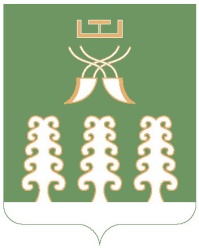 Республика БашкортостанАдминистрация  сельского поселенияПисаревский сельсоветмуниципального  районаШаранский район452644  д. Писарево, ул. Центральная, 16тел. (34769)  2-34-16№ п/пНаименование имуществаМестонахождение имуществаПлощадь (кв.м.), протяженность (м)Балансовая стоимостьОстаточная стоимостькадастровый, инвентарный номер1КлубРБ Шаранский район д.Писарево ул. Центральная д.20306,81235000,0055601,232Мемориальная плита РБ шаранский район с.Сакты ул.Центральная д.7560,0099590,0091360,83